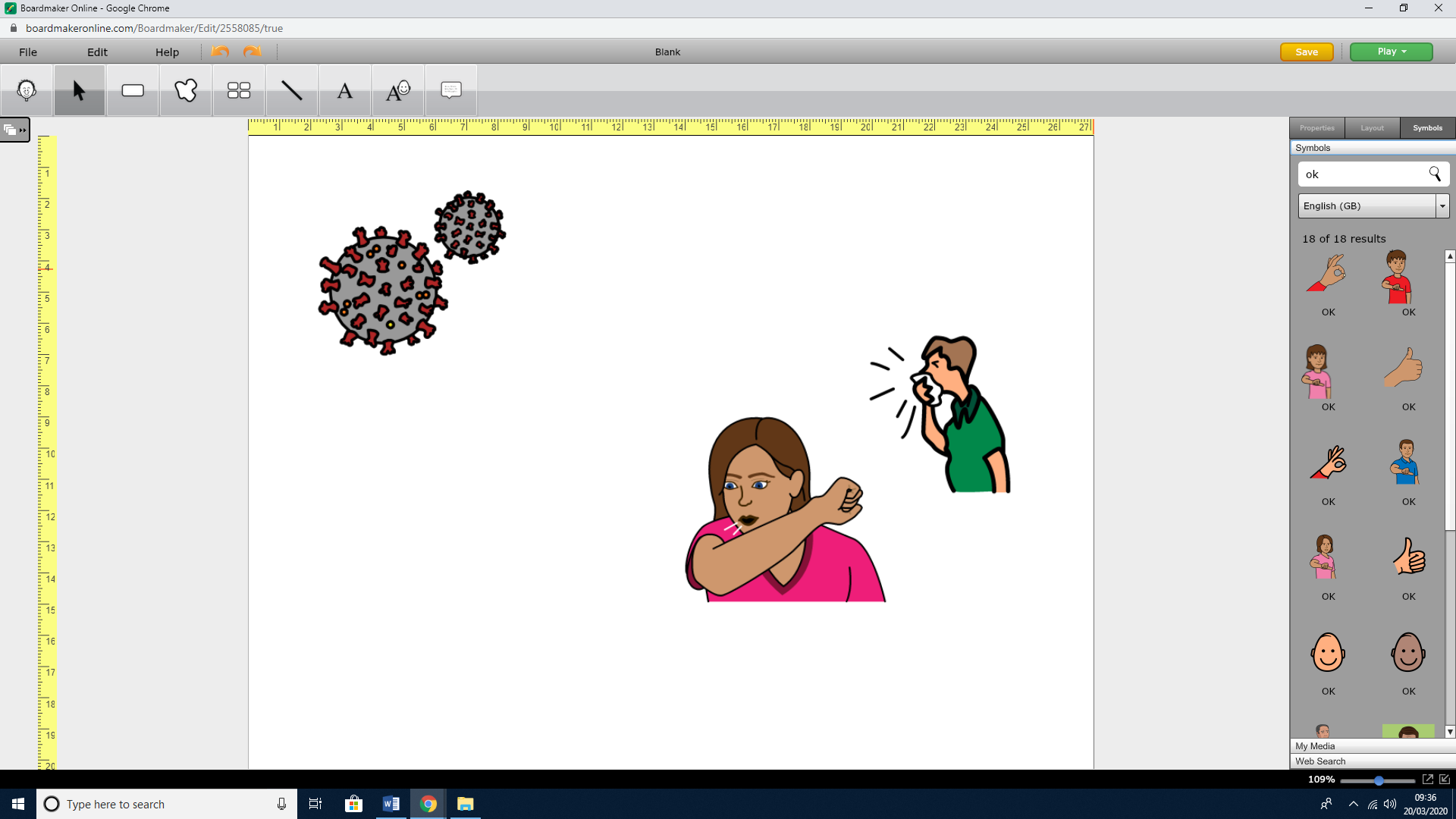 You may have heard or know about the coronavirus.It is a virus like having a cough, cold or the flu.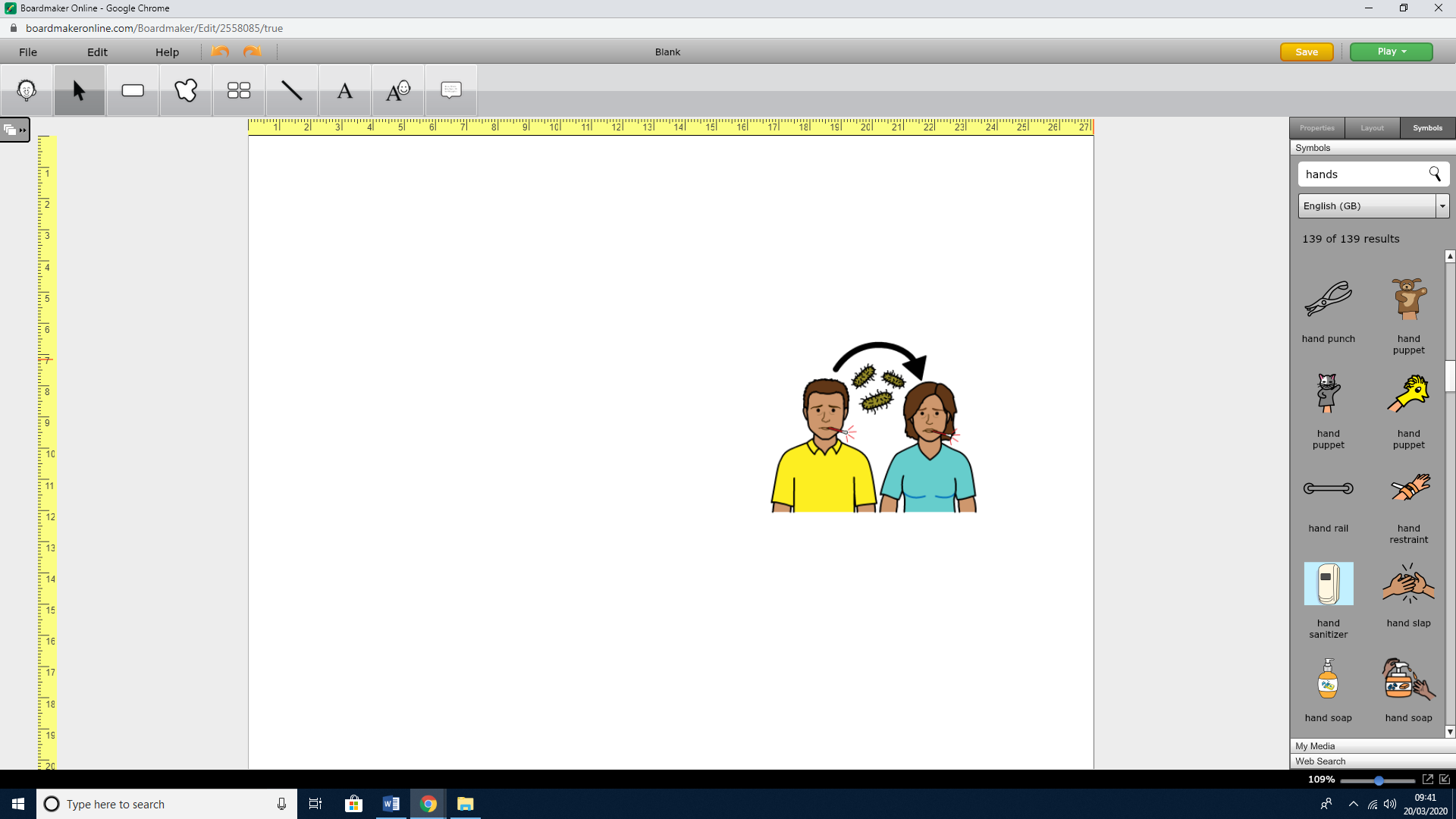 It is easily spread from one person to another.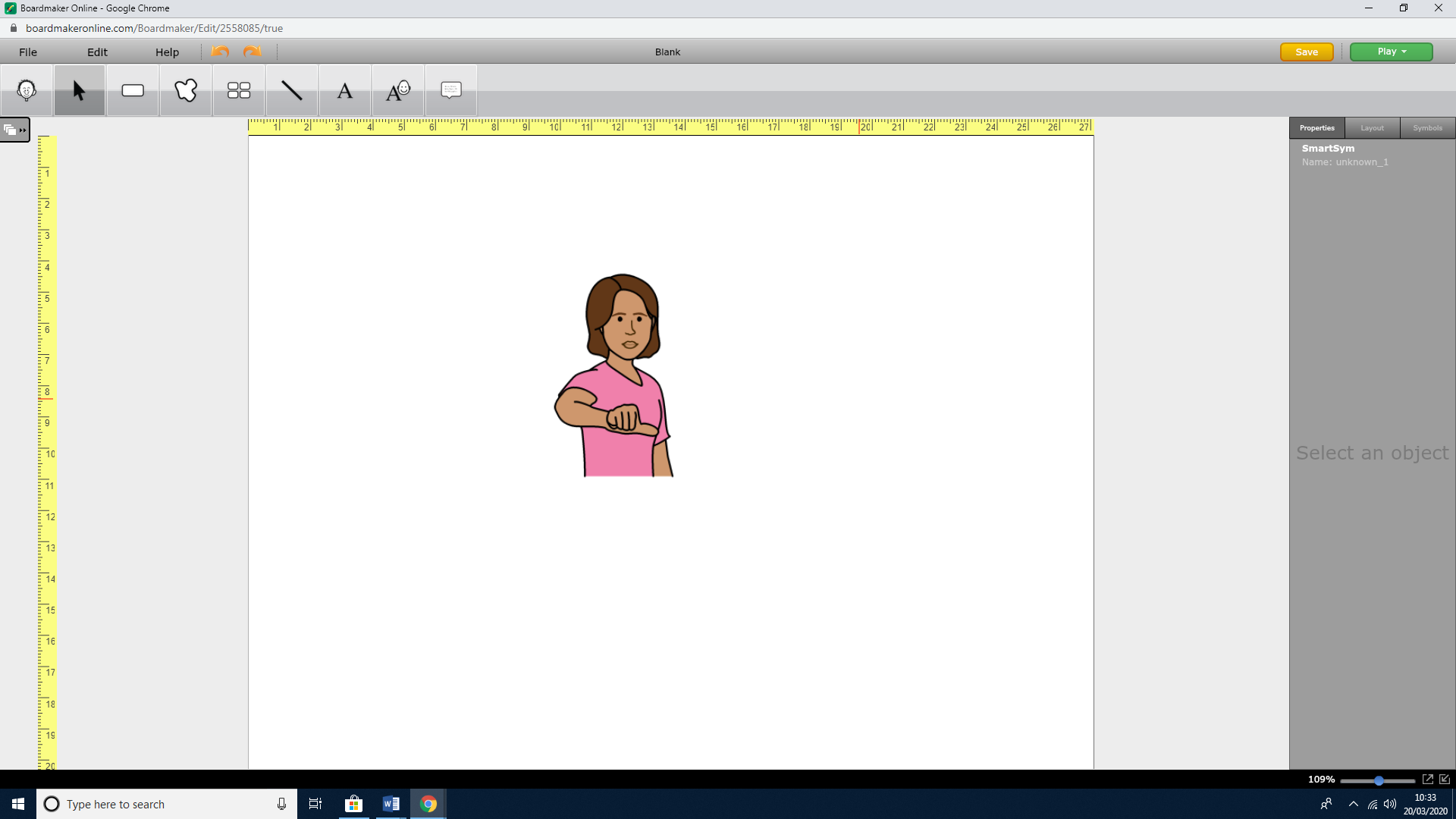 Many people will only get a mild case. This means that it has not made them very ill. 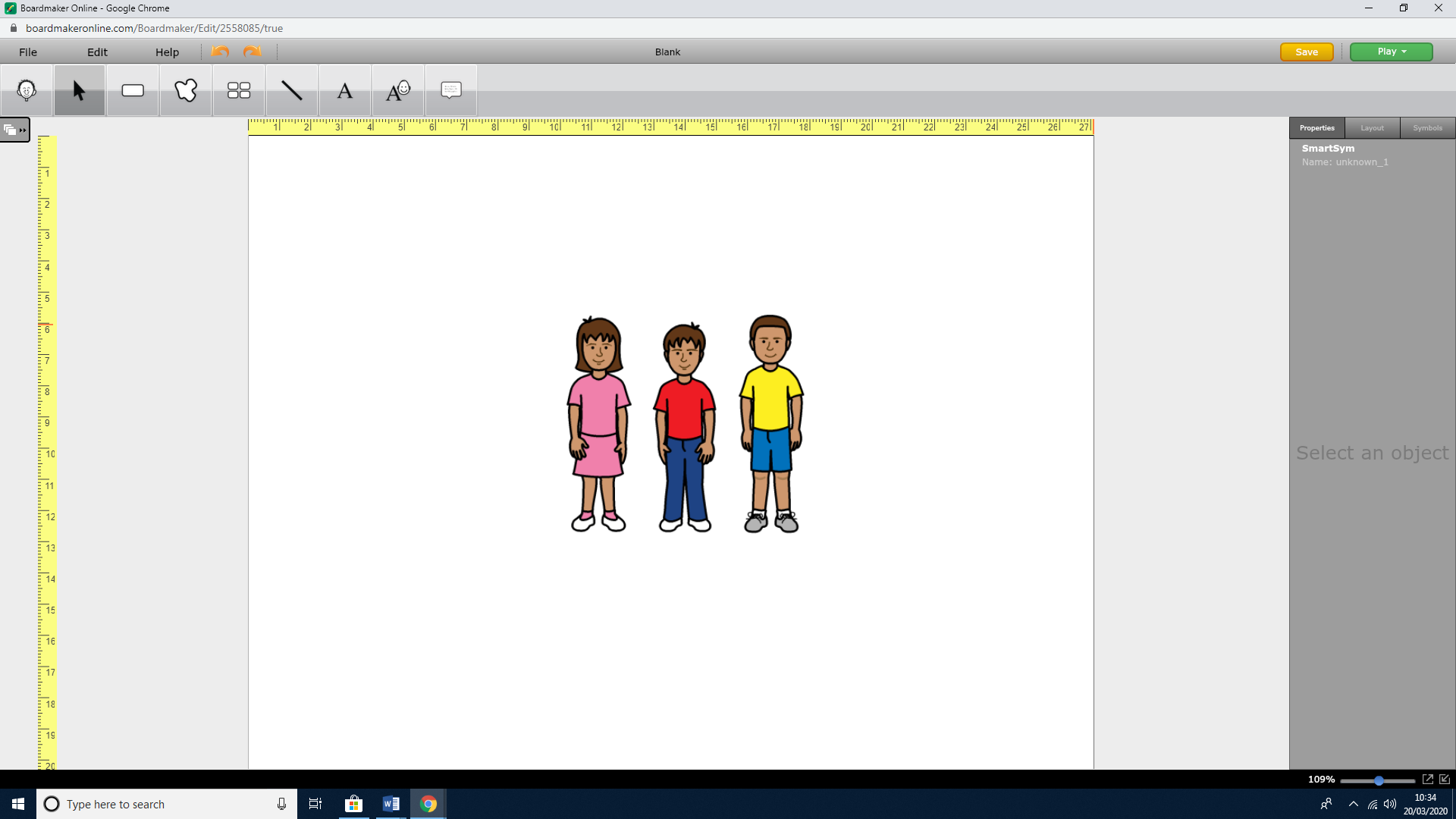 Not many children have been diagnosed with the coronavirus. 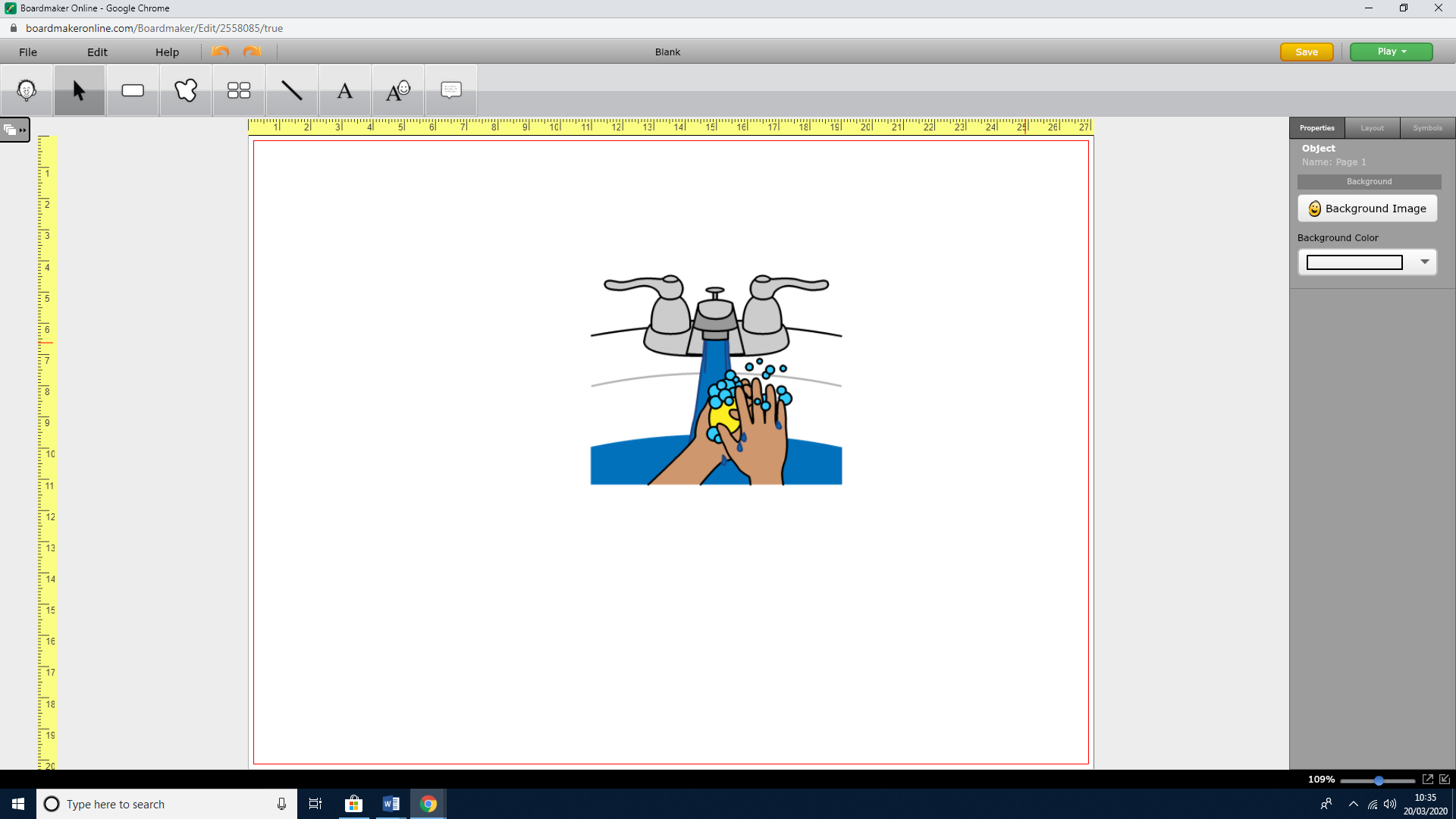 You can help by washing your hands, especially before you eat. 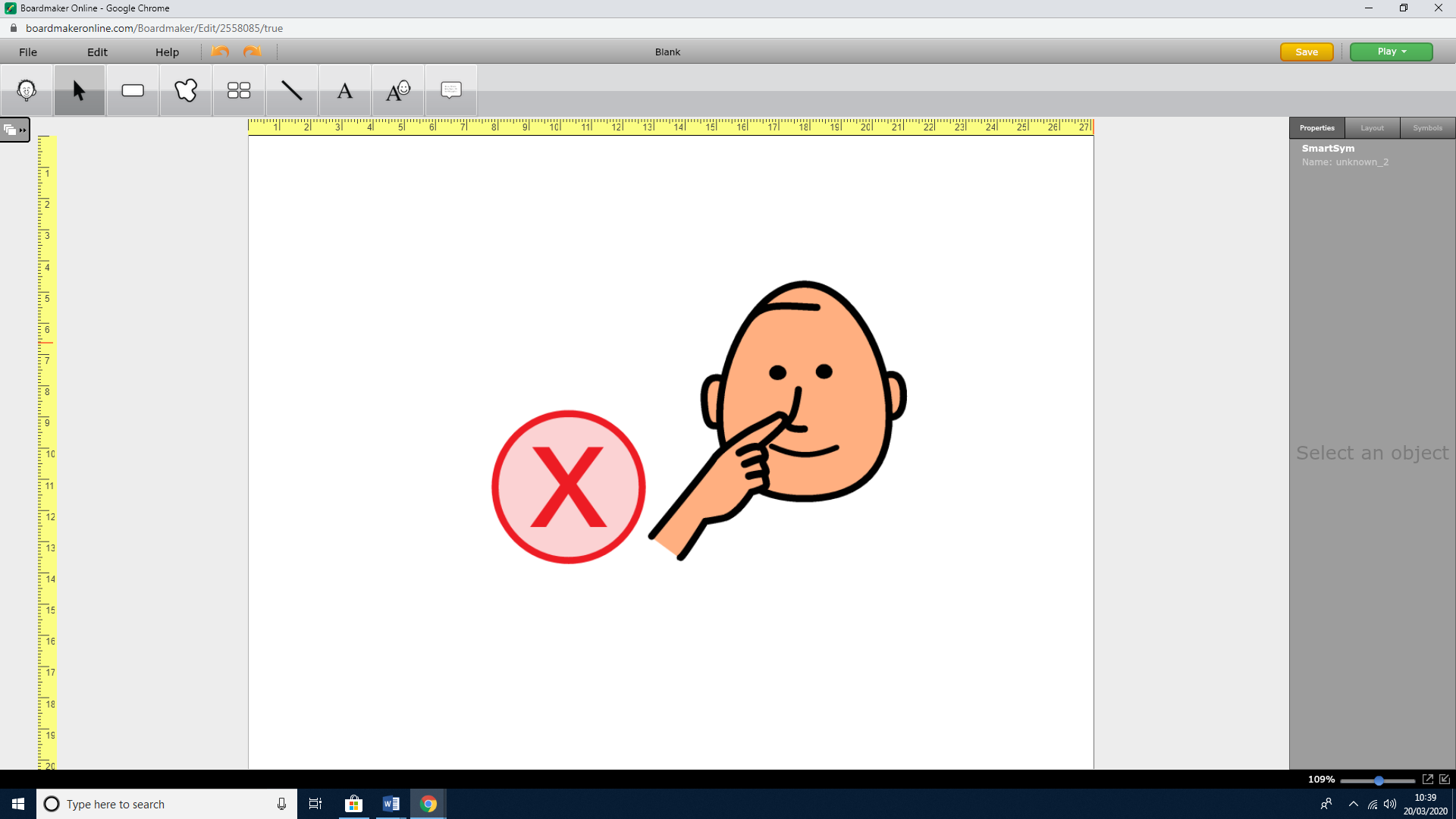 Try not to touch your face. 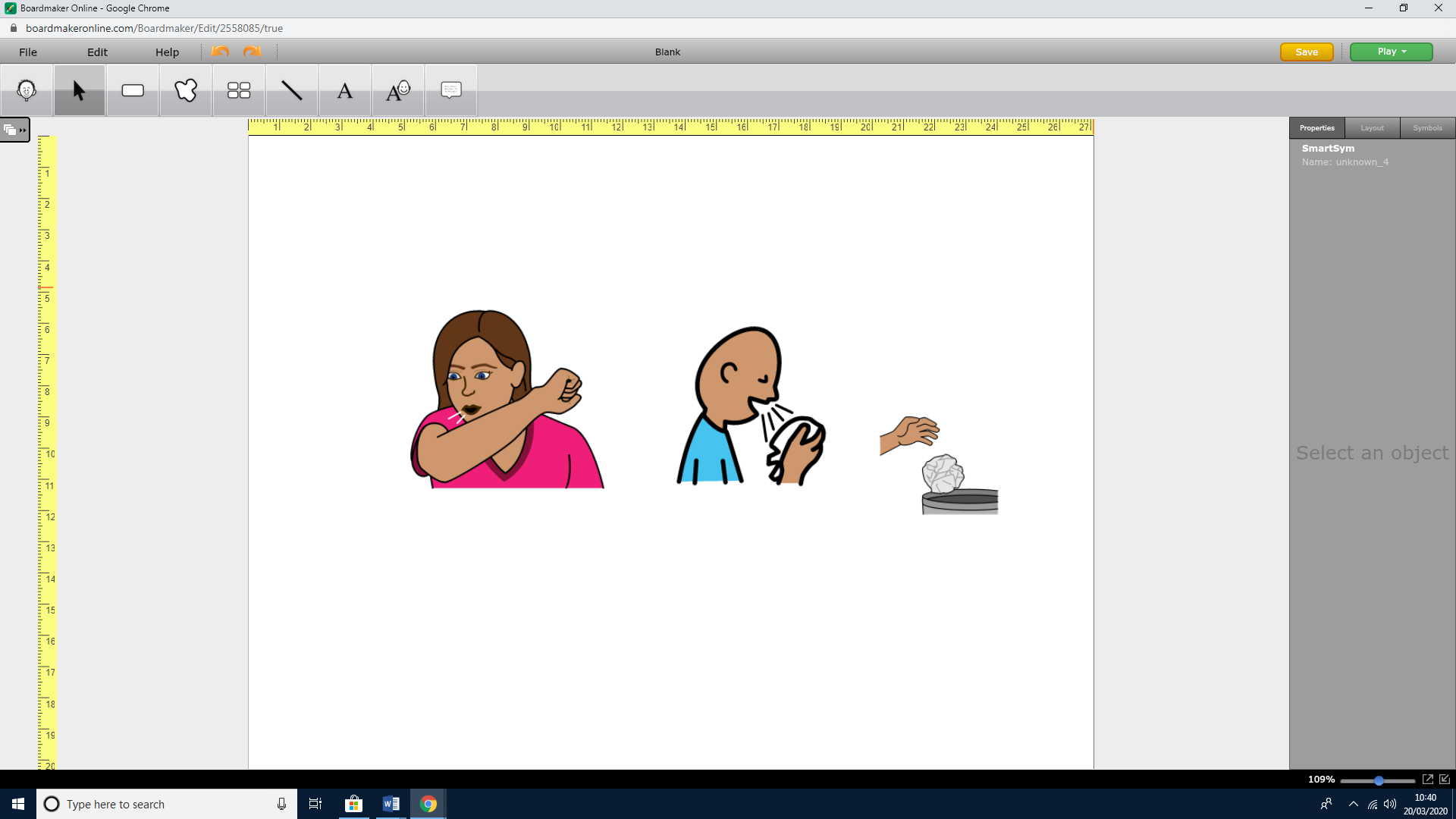 If you need to cough, cough on your sleeve or into a tissue which you can then throw away. Then wash your hands. 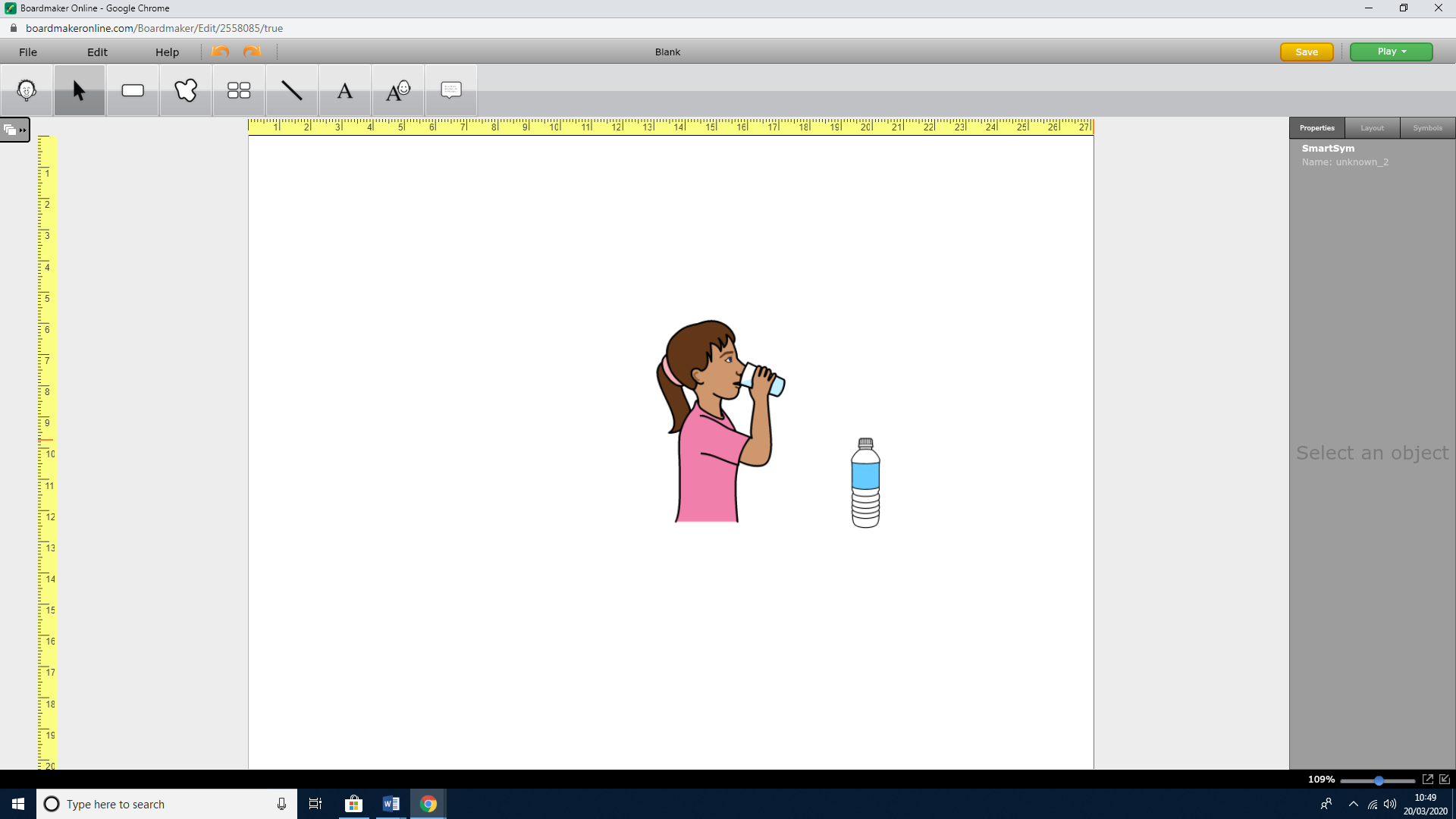 Make sure you are drinking enough water. 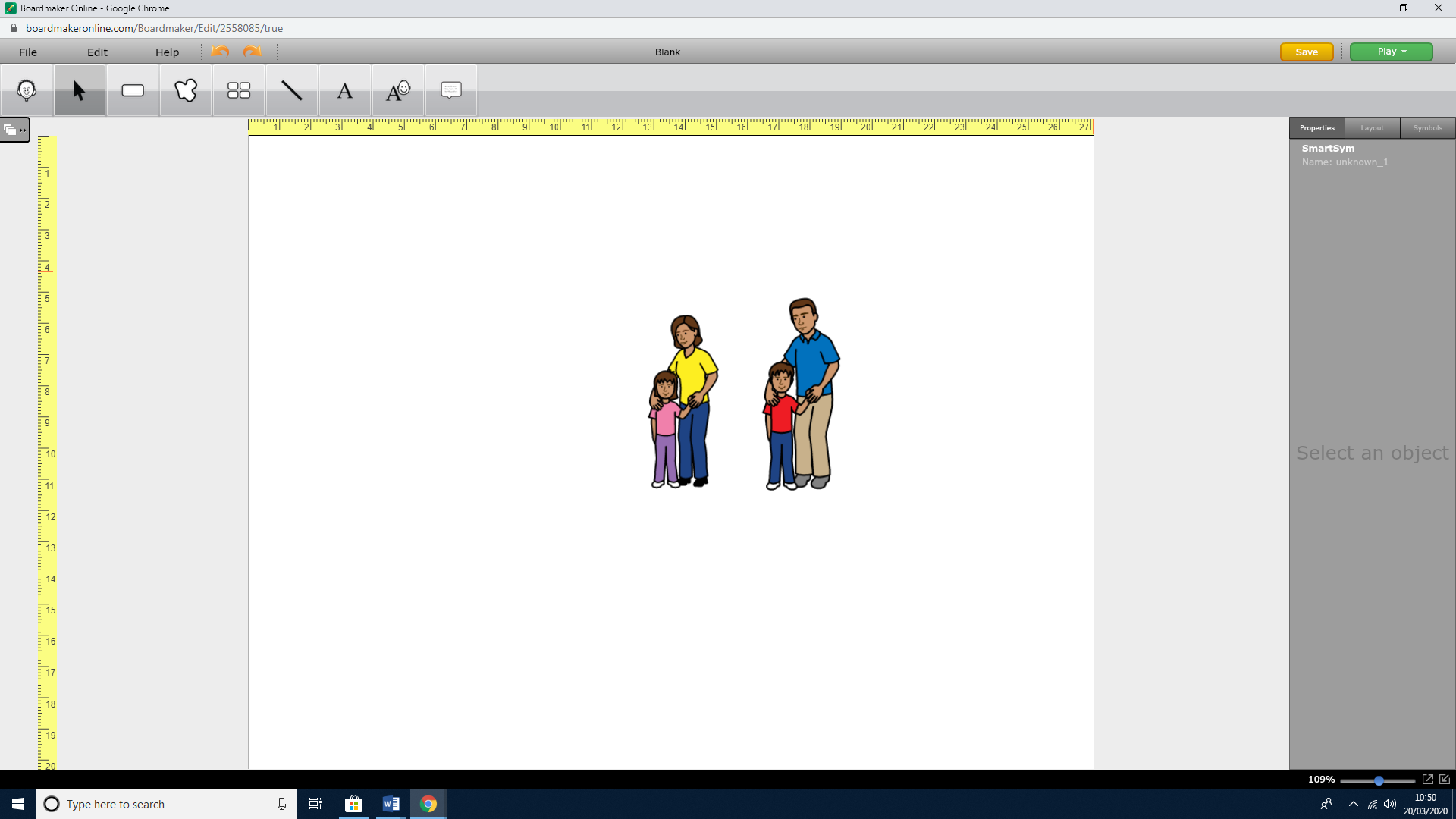 You will be OK. The adults looking after you will keep you safe. 